Új Chief People Officer a Magyar Telekomnál2024. március 1-től Tóth Zsuzsa lesz a Magyar Telekom Csoport humánerőforrás ügyekért felelős vezérigazgató-helyettese.Tóth Zsuzsa 2016. óta a CIB Bank HR Igazgatójaként felelt valamennyi HR funkcióért, továbbá a projektmenedzsment és a folyamatszervezés koordinációjáért. Korábban közel 10 évig a McKinsey tanácsadó cégnél támogatott nagyvállalatokat több országban üzleti tanácsadóként stratégiájuk, folyamataik és szervezetük fejlesztésében, valamint irányításával számos HR témájú projekt valósult meg. Ezt követően az Oriens vállalatcsoportnál a tulajdonosi oldalt képviselve közép-kelet-európai KKV-k eredményességének növelésén dolgozott. Zsuzsa a Budapesti Corvinus Egyetemen végzett pénzügy szakirányon, valamint az amerikai Kellogg School of Management-en szerzett MBA diplomát szervezetfejlesztés és marketing szakon.„Megtiszteltetés számomra, hogy én tölthetem be a Chief People Officer pozíciót a Magyar Telekomnál. Örömmel viszem tovább az eddigi víziót, azon fogok dolgozni, hogy a Telekom az ország legvonzóbb munkahelyévé váljon. Célom, hogy csapatommal egy emberközpontú, az üzleti stratégiát maximálisan támogató és innovatív HR szemléletet valósítsunk meg.” – mondta kinevezése kapcsán Tóth Zsuzsa.„Zsuzsa személyében erős szakmai háttérrel, széleskörű tapasztalattal rendelkező vezetőt köszönthetünk a Telekom felsővezetésében. Biztos vagyok abban, hogy Zsuzsa személyisége és víziója hozzájárul ahhoz, hogy vezetésével továbbra is stabil, szerethető munkahelyet építsünk.” – tette hozzá Rékasi Tibor, a Magyar Telekom vezérigazgatója.Az új Chief People Officer felelősségi körébe többek között a munkavállalókhoz kapcsolódó HR tevékenységek, munkáltatói márkaépítés, agilis transzformációs, valamint belső és külső kommunikációs területek fognak tartozni.Sajtókapcsolat:sajto@telekom.huEredeti tartalom: Magyar Telekom Nyrt.Továbbította: Helló Sajtó! Üzleti SajtószolgálatEz a sajtóközlemény a következő linken érhető el: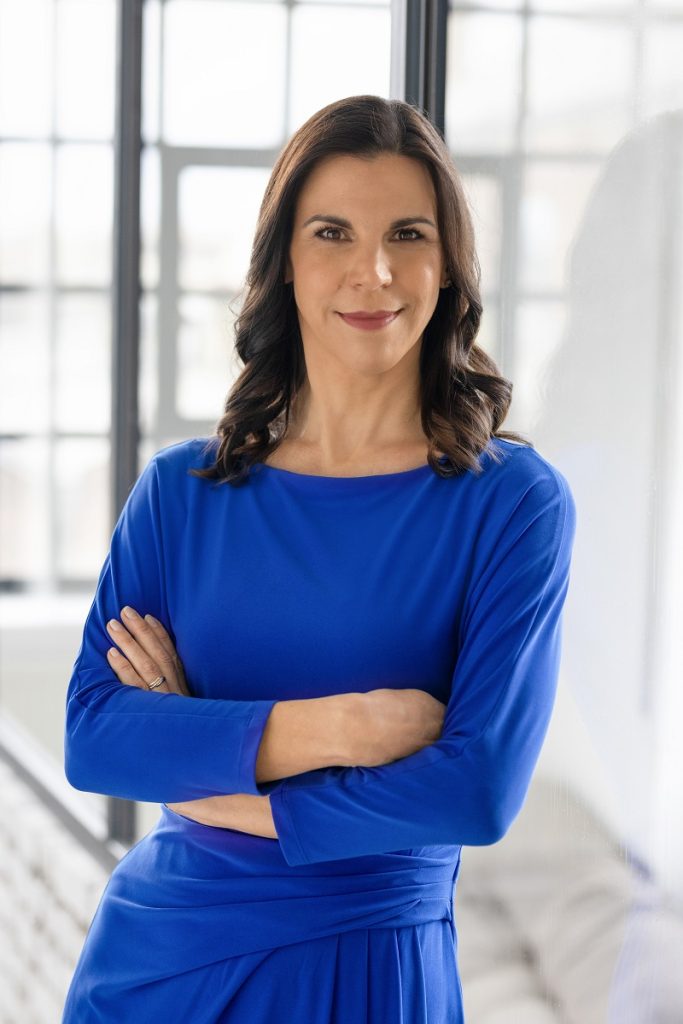 © Magyar Telekom